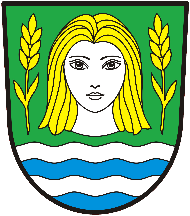 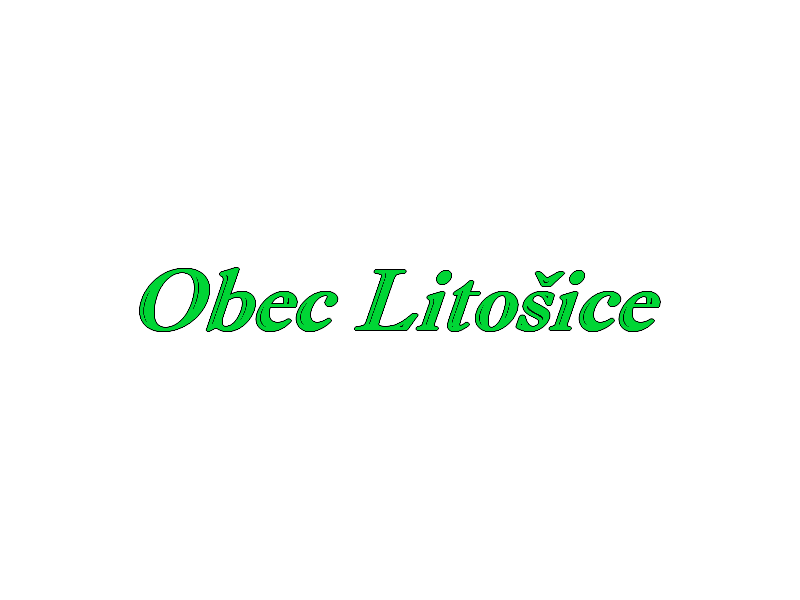 								 Obecní úřad Litošice								    Litošice 27   53501 Přelouč	Městský úřad PřeloučČeskoslovenské armády 1665V Litošicích 10.1. 2023								Přelouč 53501Odbor stavebníVěc: Žádost o vyjádření k realizaci oplocení na lesních pozemcích v kú. LitošiceVzhledem k tomu, že již více jak rok spol. Enlino a.s. provádí činnost na lesních pozemcích (výstavba oplocení 300 ha lesa), která je v rozporu se zákony tohoto státu a obec Litošice a pravděpodobně ani nikdo jiný neví co se vlastně zde staví – neexistující dokumentace, žádáme o stanovisko stavebního úřadu při Měst. úřadu Přelouč o vyjádření k této stavbě z pohledu stavebního zákona. Žádáme o vyjádření stavebního úřadu při Měst. úřadu Přelouč, zda na stavbu oplocení lesa budované spol. Enlino a.s. v kú Litošice na lesních pozemcích mezi obcemi Litošice, Svobodná Ves a Semtěš tento stavební úřad nahlíží jako na stavbu dle §79 odst.2 písm. l) stavebního zákona, nebo nikoliv a proč.Dále na základě dostupných informací spol. Enlino a.s. není držitelem rozhodnutí o uznání obory ani povolení zásahu do významného krajinného prvku, a činnost v rámci výstavby oplocení je tedy v rozporu se zákonem. Ptáme se, co stavební úřad udělal pro zamezení nezákonné činnosti spol. Enlino a.s. v posledním půl roce a jak je možné, že stavba stále pokračuje a dochází už k budování bran a uzavírání cest.Odůvodnění naší žádosti:Na základě sdělení MMR ČR, které se týká obecného názoru, že na stavbu oborního oplocení lze nahlížet dle §79 odst.2 písm. l) stavebního zákona, neznamená, že stavební úřad povolí výstavbu oborního oplocení dle tohoto paragrafu bez jakéhokoliv řízení. Stavební úřad 1. stupně, tj. v tomto případě odbor stavební Měst. úřadu Přelouč, musí posoudit, zda záměr stavby oborního oplocení nedosahuje stanovených parametrů daných výše uvedeným paragrafem. Zastavěná plocha tvořená součtem půdorysných patek sloupů oplocení, a hlavně šíře stavby celého oplocení, kdy dochází k zahloubení sítí do půdy v rozsahu cca 20–30 cm (šíře ohnutého pletiva v zemi – zemní práce), je mnohonásobně větší než zmiňovaných 30 m2, které uvádí §79 odst.2 písm. l) stavebního zákona. Tedy dle našeho názoru na stavbu oborního oplocení nelze nahlížet dle §79 odst.2 písm. l) stavebního zákona. Tento paragraf se dle našeho názoru a názoru z řad odborné veřejnosti (myslivost) týká staveb pro přikrmování zvěře apod. Je tedy zcela zřejmé, že pro stavbu tohoto oborního oplocení spol. Enlino potřebuje povolení, nebo alespoň souhlas stavebního úřadu.V této souvislosti se ptáme, jak může stavební úřad záměr výstavby oborního oplocení posoudit, když jak jste nás informovali nemáte žádnou dokumentaci k uvedené stavbě. Nebo snad nějaká dokumentace existuje? V tom případě, proč ji nemá i obec LitošiceNadále tedy trváme na tom, aby stavební úřad zahájil řízení o odstranění stavby oborního oplocení spol. Enlino a.s. v kú. Litošice, včetně vymahatelnosti případného rozhodnutí.Dále na základě metodiky č.j. MZE-41608/2021-16231 nesmí nikdo začít s výstavbou oborního oplocení bez existence pravomocného rozhodnutí o uznání obory. Pokud je nám známo žádné takové rozhodnutí stavebník stavebnímu úřadu nepředložil a, ani žádné takové rozhodnutí neexistuje. Navíc stavbou došlo k zásadnímu zásahu do významného krajinného prvku, a bez souhlasu s tímto zásahem stavebník také nesmí započít s výstavbou oborního oplocení. Znovu se tedy ptáme proč spol. Enlino a.s. stále ve stavbě pokračuje a stavební úřad to není schopen zastavit a stavebníka sankcionovat.Ptáme se tedy znovu proč stavební úřad se spol. Enlino a.s. ani po více jak roce evidentního porušování zákona, nezahájil žádné řízení, které by vedlo k nápravě současného stavu, proč si stavební úřad po investorovi stavby nevyžádal dokumentaci stavby oplocení s parametry stavby a další dokumenty k řádnému posouzení předmětné stavby.Žádáme, aby kompetentní úřady (stavební úřad) již zakročily a stavbu zakázaly a nařídily odstranění nepovolené stavby a zahájily se spol. Enlino a.s. případně i řízení o udělení sankce. Jedná se o nepovolenou stavbu na lesních pozemcích, která je prováděna v rozporu se zákonem o ochraně přírody a krajiny, zákona o vodách, zákona o lesích, zákona o myslivosti a dle našeho názoru i stavebního zákona.Žádáme o odpověď na dotazy vznešené v této žádosti.S pozdravem starosta obce Litošice Miroslav BřezinaObec Litošice, Litošice 27, 535  01 Přelouč		bankovní účet číslo 31827561/0100  vedený u Komerční banky v PardubicíchIČ 00580562				telefon: 466 977 012	        ID datové schránky: s5pazn7Úřední den: pondělí od 18 – 19 hodin		www.litosice.cz                 info@litosice.cz